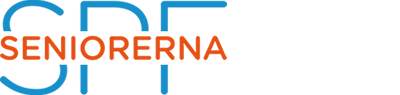 Bräkne-HobyStyrelsesammanträde med Bräkne-Hoby SPF Seniorerna fredagen den 23 februari 2018 i Kulturhuset Bräkne-Hoby.Närv: Kjell GG Johansson, Elisabet Petersson, Lars Nilsson, Birger Svensson.1.  Öppnande      Ordf. Kjell GG Johansson hälsar välkommen och förklarar sammanträdet         för öppnat.2.  Val av justerare     Till att justera protokollet väljs Lars Nilsson.3.  Val av vice ordförande.     Bordläggs4.  Föreningens adress     Kjell GG Johansson, Nyponvägen 4 C, 372 61  Bräkne-Hoby     Mobil 0708-89 36 12     Epost: kjellggjohansson@outlook.com     Avgående sekreteraren Marita Larsson har tillgång till ca 60-70 mailadresser      till medlemmarna. Dessa mailadresser överlämnas till ordf. och nyvalde         sekreteraren.5.  Kursinbjudan från distriktet   bilaga 1 och bilaga 2     Temadag för hemsides/IT-ansvarig måndagen den 5 mars, Soft Center,        Ronneby.     Kurs ang. SPF Seniorernas hemsida måndagen den 19 mars och måndagen        den 26 mars på Soft Center, Ronneby.     Ingen i styrelsen anmäler intresse för deltagande.6.  Förslag sammanträdesdagar 2018     Tisdagen 20 mars, torsdagen 26 april, tisdagen 22 maj, torsdagen 16 augusti,            fredagen 14 september planeringsdag, torsdagen 18 oktober, måndagen         19 november, måndagen 17 december.7.  Funktionärer      Hemsides/IT-frågor: Ordf. tillfrågar Hasse Johnsson om att fortsätta med         denna uppgift.      KPR-frågor: Kjell GG Johansson      Press och media: Kerstin Linde      Medlemsregistret: Elisabet Petersson      Syn- och hörselfrågor: Sonja Blomé      Studieansvarig: Birger Svensson      Bouleansvarig: Åke Palmberg      Bowling: Astrid Svensson      Måndagspromenader: Tidigare Kerstin Johansson intresset har minskat.         Cykling: Tidigare Kjell GG Johansson intresset har minskat.      Programgrupp: Kerstin Lindé, Astrid Svensson (resor), Sonja Blomé, Berit         Ljungström, Birger Svensson.      Rullstolsvandring med boende på Lindebo: Ansvariga Ingegerd Andersson             och Birgit Karlsson.  8.  Mötesansvariga       Tisdagen den 13 mars med besök av Gisela Berglund – Kjell GG Johansson,        Birger Svensson och Aina Svensson.   9.  Övriga frågor         Inga övriga frågor.  10.  Nästa sammanträde            Tisdagen den 20 mars 2018.   11.  Avslutning           Ordf. Kjell GG Johansson tackar för visat intresse och förklarar samman-                   trädet för avslutat.Vid protokollet.Birger Svensson 			Kjell GG Johanssonsekr.                                                                          ordf.Justeras:Lars Nilsson